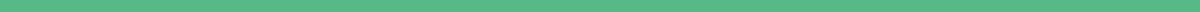 COLÉGIO EDNA RORIZ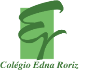 Crise migratória e xenofobia na Europa Ocidental Período: 3ª EtapaDisciplinas Envolvidas: Arte, Espanhol, Inglês, Geografia, História e Língua PortuguesaSérie: 9º ano - Ensino Fundamental Ano FinaisData de Entrega: 02/10/2020Valor: 5,0 pontosVISÃO GERAL XENOFOBIA NA EUROPANos últimos anos, uma grande quantidade de imigrantes têm chegado à Europa. Oriundos principalmente da África e da Síria, por conta de conflitos geopolíticos e da fome, os migrantes tentam entrar de maneira ilegal nas fronteiras europeias, principalmente pelo mar.A xenofobia na Europa conta com uma antiga história que se iniciou ainda na Idade Média, com a perseguição de judeus e muçulmanos pela Igreja Católica. O antissemitismo manteve-se por séculos, até que chegou ao seu ápice durante a Segunda Guerra Mundial, com o holocausto nazista, em que mais de seis milhões de judeus foram mortos em campos de concentração.Apesar de medidas tomadas pela Organização das Nações Unidas (ONU) para prevenir um novo holocausto, entre elas a promulgação da Declaração Universal dos Direitos Humanos, a xenofobia persistiu na Europa e vem intensificando-se nos últimos anos.A relativa proximidade entre locais de conflitos sociais e armados na África e no Oriente Médio com grandes centros urbanos europeus têm feito com que populações das zonas de conflito busquem refúgio nas cidades europeias. A legítima migração, no entanto, tem despertado o sentimento xenofóbico de grande parte da população europeia que credita nos imigrantes a conta da violência e da crise econômica de seus países.O resultado disso tem sido negativo. Ataques e agressões motivadas por xenofobia, além da ascensão de grupos neonazistas, têm tomado conta dos noticiários europeus e evidenciado que esse grave problema ainda é fortemente presente no continente.Estudos informam que os casos de xenofobia na Europa têm aumentado consideravelmente nos últimos anos. Muitos pesquisadores acreditam que a crise econômica, pela qual muitos países europeus estão passando, reflete diretamente no sentimento de rejeição e aversão ao estrangeiro.Assim, o excesso de estrangeiros, caracterizado pelos novos fluxos migratórios vindos de diversos países, corrobora a busca por melhores oportunidades de estudos, trabalho, moradia, etc.Ao pensar no lado do residente, fica claro que a maior preocupação está no nacionalismo. Alguns temem a perda de sua identidade nacional, como costumes e tradições.Disponível em:<https://embarquenaviagem.com/2020/06/21/xenofobia-no-brasil-no-mundo/>. Acesso em: 04 ago. 2020. (Adaptado).OBJETIVOS- Compreender a si e ao outro como identidades diferentes, de forma a exercitar o respeito à diferença em uma sociedade plural e promover os direitos humanos. - Interpretar e expressar sentimentos, crenças e dúvidas com relação a si mesmo, aos outros e às diferentes culturas, com base nos instrumentos de investigação das Ciências Humanas, promovendo a aceitação e a valorização da diversidade de indivíduos e de grupos sociais, a valorização de seus saberes, identidades, culturas e potencialidades, sem preconceitos de qualquer natureza.- Desenvolver e utilizar processos, práticas e procedimentos de investigação para compreender o mundo natural, social, econômico, político e o meio técnico-científico e informacional, avaliar ações e propor perguntas e soluções (inclusive tecnológicas) para questões que requerem conhecimentos científicos da Geografia.- Construir argumentos com base em informações geográficas, debater e defender ideias e pontos de vista que respeitem e promovam a consciência socioambiental X o respeito à biodiversidade e ao outro e a desconstrução de preconceitos de qualquer natureza.- Analisar a atuação das corporações internacionais e das organizações econômicas mundiais na vida das populações no que diz respeito ao consumo, à cultura e à mobilidade.- Analisar características de países e de grupos de países europeus em seus aspectos populacionais, urbanos, políticos e econômicos, - Compreender acontecimentos históricos, relações de poder, além de processos e mecanismos de transformação e manutenção das estruturas sociais, políticas, econômicas e culturais ao longo do tempo - Elaborar questionamentos/hipóteses e construir argumentos e proposições em relação a documentos, interpretações e contextos históricos específicos, recorrendo a diferentes linguagens e mídias, exercitando a empatia, o diálogo, a defesa das formas de das estratégias de resolução de conflitos, a cooperação e o respeito.- Identificar interpretações que expressem visões de diferentes sujeitos, culturas e povos com relação a um mesmo contexto histórico, e posicionar-se criticamente com base em princípios éticos, democráticos, inclusivos, sustentáveis e solidários. - Analisar e compreender o movimento de populações e mercadorias no tempo e no espaço e seus significados históricos, levando em conta o respeito e a solidariedade com diferentes grupos populacionais.- Identificar e relacionar as dinâmicas do capitalismo e suas crises, os grandes conflitos mundiais e os conflitos vivenciados na Europa.- Relacionar a Carta dos Direitos Humanos ao processo de afirmação dos direitos fundamentais e de defesa da dignidade humana, valorizando as instituições voltadas para a defesa desses direitos e para a identificação dos agentes responsáveis por sua violação.- Analisar os aspectos relacionados ao fenômeno do terrorismo na contemporaneidade, incluindo os movimentos migratórios e os choques entre diferentes grupos humanos e culturas.- Identificar e discutir as diversidades identitárias e seus significados históricos no início do século XXI, combatendo qualquer forma de preconceito e violência.ESPECIFICAÇÕESPara a realização do trabalho, os alunos deverão seguir as seguintes etapas:Parte I - Apresentação do tema e leitura do texto motivador, objetivos e orientações gerais.Parte II - Construção de linha do tempo sobre fluxos migratórios no continente europeu.Através de pesquisa bibliográfica, construir uma linha do tempo com os principais fluxos migratórios intra-continentais e intercontinentais no/para o continente europeu desde a Idade Média até a segunda década do século XXI.Parte III - Construção de um pequeno dicionário com conceitos ligados ao tema da xenofobia.Devem ser investigados em três fontes de pesquisas distintas, sendo uma delas em outra língua (inglês ou espanhol), os seguintes conceitos:a) estrangeiro;b) imigrante;c) refugiado;d) preconceito;e) discriminação;f) intolerância;g) xenofobia.Parte IV - Pesquisa sobre o tratamento dado a estrangeiros em diferentes países e a aplicações de leis anti-xenofobia.Através de consulta a Declaração Universal dos Direitos Humanos, da Carta dos Direitos Fundamentais da União Europeia e da Constituição de algum país cuja língua oficial seja espanhol, inglês, ou português, determinar qual o tratamento deve ser dado a imigrantes e refugiados que chegam ao continente europeu ou a determinado país. Consultar também se há legislação específica e/ou punições para quem é acusado de cometer atos xenofóbicos.Entregar as partes II, III e IV do trabalho em formato “doc” (ex.: Word), de acordo com as normas da Agência Brasileira de Normas Técnicas (ABNT).Enviar o produto final via e-mail para os professores orientadores.Parte V - Pesquisa em grupo sobre tema relacionado a fluxos migratórios no continente europeu e xenofobia.Os alunos deverão se organizar em trios ou quartetos e escolher, dentre os temas a seguir, aquele que será desenvolvido.a) Raízes do preconceito na Europa.b) Fluxos migratórios recentes para o continente europeu - refugiados e migrantesc) Políticas migratórias na zona do Euro.d) Xenofobia e discurso de ódio contra imigrantes nas redes sociais.e) Ascensão de partidos de extrema direita e suas relações com a política anti-imigração.f) Possíveis efeitos do Brexit sobre a migração para o Reino Unido.g) Crise de refugiados e xenofobia durante a pandemia de Covid-19.Os resultados obtidos deverão ser sumarizados e dispostos em um documento que deverá ser entregue no formato “doc” (ex.: Word), com nome dos participantes do grupo, título do tema escolhido e referências utilizadas de acordo com as normas da ABNT.Parte VI - Elaboração de roteiro para podcast.De acordo com as referências bibliográficas consultadas, elaborar um roteiro de podcast acerca do tema escolhido na Parte V.O roteiro de podcast deverá levar em conta a participação de todos os membros do grupo e conter:i) Apresentação dos locutores e do tema do podcast;ii) Introdução (um convite/chamada para o ouvinte com exposição da e da importância do tema que será abordado)iii) Discussão do assunto (esquema de perguntas e respostas, probabilidade da presença de um convidado, etc.) iv) Mensagem de encerramento/agradecimento aos ouvintes e participantes.Caso considerem pertinente, os alunos poderão consultar especialistas acerca do tema escolhido. Estes poderão participar da gravação do podcast ou enviar um áudio para ser inserido no mesmo.Parte VI - Gravação de podcast.Após elaboração do roteiro, todos os membros do grupo deverão participar da gravação do podcast e enviar o produto final via e-mail para os professores orientadores.O podcast deverá ter um tempo máximo de 10 minutos e ser gravado em formato “mp3”. CRONOGRAMAEtapa 1 - Apresentação do conteúdo19/08 - Apresentação do tema do trabalho e leitura do texto motivacional em conjunto com a turma (aula de História).Etapa 2 - Construção de linha do tempo de migrações no continente europeu20/08 e 21/08 - Pesquisa e construção de linha do tempo sobre os principais fluxos migratórios que tiveram como origem países do continente europeu (aulas de Geografia e História, respectivamente).27/08 - Continuação dos trabalhos (aula de Geografia).Etapa 3 - Construção de dicionário25 e 26/08 - Elaboração de dicionário de conceitos ligados aos temas do trabalho (aulas de Inglês e História, respectivamente).Etapa 4 - Pesquisa sobre aspectos jurídicos referentes ao tratamento de imigrantes e xenófobos na Europa31/08 - Pesquisa e redação sobre aspectos jurídicos referentes ao tratamento de imigrantes e xenofobia em países europeus (aula de Geografia).01/09 - Pesquisa em outra língua (inglês e espanhol) e redação sobre aspectos jurídicos referentes ao tratamento de imigrantes e xenofobia em países europeus (aulas de Espanhol e Inglês).02/09 - Correção da versão escrita do dicionário e pesquisa sobre aspectos jurídicos ao tratamento de imigrantes e xenofobia (aula de Arte).04/09 - Envio da versão final das partes II, III e IV do trabalho para o e-mail dos professores orientadores.Etapa 5 - Pesquisa em grupo sobre tema específico.10/09 e 11/09 - Pesquisar e sumarizar informações acerca do tema escolhido pelo grupo (aulas de Geografia e História, respectivamente).15/09 - Pesquisar e sumarizar, em outra língua (inglês e espanhol), informações acerca do tema escolhido pelo grupo (aulas de Espanhol e Inglês).11/09 - Envio da versão final da parte V do trabalho para o e-mail dos professores orientadores.Etapa 6 - Elaboração de roteiro de podcast14/09 e 16/09 - Elaborar um roteiro para a criação de um podcast que contemple o assunto escolhido pelo grupo (aulas de Geografia e História, respectivamente).16/09 - Correção e entrega da versão final do roteiro do podcast (aula de Arte). Envio da versão final do roteiro para o e-mail dos professores orientadores.Etapa 7 - Gravação do podcast22 e 23/09 - Gravação do poscast (aulas de Geografia e Arte, respectivamente).25/09 - Edição e correções no podcast (aula de História).Etapa 8 - Apresentação01/10 - Cada grupo deverá apresentar seu produto final para apreciação da equipe de professores e demais colegas (aula de Geografia).02/10 - Prazo final da entrega do podcast via e-mail.BIBLIOGRAFIA SUGERIDAhttps://europa.eu/european-union/index_pt https://klickpages.com.br/blog/o-que-e-podcast/https://klickpages.com.br/blog/como-fazer-podcast/https://nacoesunidas.org/wp-content/uploads/2018/10/DUDH.pdf https://www.acnur.org/portugues/https://www.refugiados.pt/

CRITÉRIOS DE AVALIAÇÃODATACRITÉRIOVALOR13/08 a 02/10Participação nas atividades0,504/09Partes II, III e IV - Conteúdo1,004/09Partes II, III e IV - Organização, formatação e normas da ABNT0,511/09Parte V - Conteúdo e referências1,017/09Parte VI - Roteiro do podcast1,002/10Parte VII - Produto final - Podcast1,0